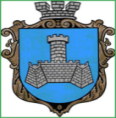 Українам. Хмільник  Вінницької областіР О З П О Р Я Д Ж Е Н НЯМІСЬКОГО ГОЛОВИвід 13 березня 2019р.                                                    №102–рПро проведення   позачерговогозасідання виконкому міської ради      Відповідно до п.п.2.2.3 пункту 2.2 розділу 2 Положення про виконавчий комітет Хмільницької міської ради 7 скликання, затвердженого  рішенням 46 сесії міської ради 7 скликання від 22.12.2017р. №1270, розглянувши службову записку начальника відділу економічного розвитку та євроінтеграції міської ради Підвальнюка Ю.Г. від 12.03.2019 року №623\01-21 керуючись ст. 42,59 Закону України „Про місцеве самоврядування в Україні”:Провести позачергове засідання виконавчого комітету   міської  ради  13.03.2019 року о 15.00 год., на яке винести наступне питання:2.Загальному відділу міської ради  (І.М.Белзі) довести це  розпорядження до членів виконкому міської ради та всіх зацікавлених суб’єктів.3.Контроль за виконанням цього розпорядження залишаю за собою.В.о. міського голови,секретар міської ради                                  П.В.КрепкийІ.М.БелзаН.А.Буликова1Про пайову участь гр.Зайцевої С.П. у розвитку інфраструктури Хмільницької міської об’єднаної територіальної громадиПро пайову участь гр.Зайцевої С.П. у розвитку інфраструктури Хмільницької міської об’єднаної територіальної громадиДоповідає:  Підвальнюк Юрій Григорович Начальник управління економічного розвитку та євроінтеграції міської ради 